حضرات السادة والسيدات،تحية طيبة وبعد،يسرني أن أدعوكم إلى حضور الاجتماع المقبل للجنة الدراسات 9 (الشبكات الكبلية والتلفزيونية عريضة النطاق) الذي سيُعقد في مقر الاتحاد بجنيف، في الفترة 13-6 يونيو 2019.وأود أن أسترعي انتباهكم إلى تحديثيْن مهمّيْن: يتطلب الآن التسجيل لحضور الاجتماع موافقة مسؤول الاتصال، وتغيرت عملية طلب الحصول على المنح وتأشيرة الدخول. ويرجى الرجوع إلى الملحق A والرسالة المعممة 68 لمكتب تقييس الاتصالات للاطلاع على التفاصيل.انضموا إلى لجنة الدراسات 9 للتأثير على أعمال التقييس الدولية التي تشكل مستقبل النطاق العريض والتلفزيون الكبلي.ويشمل الاجتماع المقبل للجنة الدراسات 9 عقد ورشة عمل للاتحاد بالترادف بشأن "مستقبل التلفزيون في أوروبا"، يوم 7 يونيو 2019. ويرجى ملاحظة أن التسجيل لحضور ورشة العمل مستقل عن التسجيل لحضور اجتماع لجنة الدراسات 9. وستُتاح أي مستجدات في الصفحة الرئيسية للجنة الدراسات 9 (https://itu.int/go/tsg09).وسيُنظم أيضاً اجتماع لفريق المقررين المشترك بين قطاعات الاتحاد والمعني بإمكانية النفاذ إلى الوسائل السمعية المرئية (IRG-AVA)، في جنيف بعد ظهر يوم 6 يونيو 2019. وسيستعمل الاجتماع إمكانيات المشاركة عن بُعد. وسيُتاح مزيد من المعلومات في الموقع الإلكتروني للفريق: https://itu.int/en/irg/ava.وسيُفتتح اجتماع لجنة الدراسات 9 في الساعة 0930 من اليوم الأول، وسيبدأ تسجيل المشاركين في الساعة 08:30 عند مدخل مبنى مونبريان. وستُعرض يومياً التفاصيل المتعلقة بمواقع قاعات الاجتماع على الشاشات الموجودة في مقر الاتحاد، وعلى الإنترنت هنا.ويرد في الملحقين B وC على التوالي مشروع جدول أعمال الاجتماع ومشروع جدوله الزمني اللذان أُعدا بالاتفاق مع رئيس لجنة الدراسات 9 (السيد ساتوشي مياجي) وفريق إدارتها.أهم المواعيد النهائيةأتمنى لكم اجتماعاً مثمراً وممتعاً.الملحقات: 3الملحق A
معلومات عملية عن الاجتماعأساليب العمل والمرافق المتاحةتقديم الوثائق والنفاذ إليها: سيجري الاجتماع بدون استخدام الورق. وينبغي تقديم مساهمات الأعضاء باستخدام النشر المباشر للوثائق؛ كما ينبغي تقديم مشاريع الوثائق المؤقتة إلى أمانة لجان الدراسات عن طريق البريد الإلكتروني وباستخدام النموذج المناسب. ويتاح النفاذ إلى وثائق الاجتماع من الصفحة الرئيسية للجنة الدراسات ويقتصر على أعضاء قطاع تقييس الاتصالات/أصحاب الحسابات في خدمة تبادل معلومات الاتصالات (TIES).الترجمة الشفوية: نظراً إلى قيود الميزانية، ستُتاح الترجمة الشفوية للجلسة العامة الختامية للاجتماع بناءً على طلب الدول الأعضاء. وينبغي تقديم الطلبات بوضع علامة في المربع المناسب في نموذج التسجيل قبل اليوم الأول للاجتماع بستة أسابيع على الأقل.الشبكة المحلية اللاسلكية: تُتاح خدماتها للمندوبين في جميع قاعات الاجتماع بالاتحاد (معرّف الهوية: “ITUwifi”، كلمة السر: itu@GVA1211). وتوجد معلومات تفصيلية في مكان الاجتماع وفي الموقع الإلكتروني لقطاع تقييس الاتصالات (http://itu.int/ITU-T/edh/faqs-support.html).الخزائن الإلكترونية: تُتاح طوال فترة الاجتماع باستخدام شارات قطاع تقييس الاتصالات لتعرف الهوية بواسطة التردد الراديوي (RFID). وتوجد الخزائن الإلكترونية مباشرةً بعد المنطقة الخاصة بالتسجيل في الطابق الأرضي من مبنى مونبريان.الطابعات: تُتاح طابعات في القاعات المكرسة للمندوبين وبالقرب من جميع قاعات الاجتماع الرئيسية. ولتفادي الحاجة إلى تثبيت برامج تشغيل في حواسيب المندوبين، يمكن "طباعة الوثائق إلكترونياً" بإرسالها عن طريق البريد الإلكتروني إلى الطابعة المطلوبة. وتُتاح التفاصيل في العنوان: http://itu.int/go/e-print.استعارة الحواسيب المحمولة: سيُوفر مكتب الخدمة في الاتحاد (servicedesk@itu.int) للمندوبين حواسيب محمولة، على أساس أسبقية ورود الطلبات.التسجيل المسبق والمندوبون الجدد والمِنح ورسالة دعم الحصول على التأشيرةالتسجيل المسبق: التسجيل المسبق إلزامي ويجب أن يتم إلكترونياً من خلال الصفحة الرئيسية للجنة الدراسات قبل بدء الاجتماع بشهر واحد على الأقل. وكما هو مبين في الرسالة المعممة 68 لمكتب تقييس الاتصالات، يتطلب نظام التسجيل الجديد موافقة مسؤول الاتصال فيما يتعلق بجميع طلبات التسجيل. ويدعى الأعضاء إلى إشراك النساء في وفودهم كلما أمكن.يدعى المندوبون الجدد إلى حضور برنامج إرشادي يشمل لقاء ترحيب عند الوصول وزيارة مصحوبة لمقر الاتحاد، وجلسة توجيهية بشأن أعمال قطاع تقييس الاتصالات. وإذا كنتم ترغبون في المشاركة، يرجى الاتصال من خلال عنوان البريد الإلكتروني ITU-Tmembership@itu.int. ويمكن الحصول على دليل موجز للمندوبين الجدد هنا.المِنح: يمكن تقديم منحتين جزئيتين لكل إدارة تبعاً للتمويل المتاح، وذلك لتيسير مشاركة البلدان المستحقة. وفي إطار نظام التسجيل الجديد، سترسَل استمارات طلب المنح إلى المندوبين الذين يضعون علامة في المربع المناسب في نموذج التسجيل. ويجب استلام طلبات المِنح في موعد أقصاه 25 أبريل 2019، ولذلك يوصى بشدة بالتسجيل لحضور الحدث والشروع في عملية تقديم الطلب قبل الاجتماع بسبعة أسابيع على الأقل. ويُرجى ملاحظة أن قرار تقديم منحة يتوقف على معايير منها: الميزانية المتاحة للاتحاد؛ والمشاركة الفعّالة، بما في ذلك تقديم مساهمات مكتوبة؛ والتوزيع المنصف بين البلدان والمناطق؛ والتوازن بين الجنسين.رسالة دعم الحصول على التأشيرة: يجب طلب التأشيرة، إذا كانت لازمة، قبل القدوم إلى سويسرا، ويتم الحصول عليها من السفارة أو القنصلية التي تمثل سويسرا في بلدكم، وإلا فمن أقرب مكتب لها من بلد المغادرة في حالة عدم وجود مثل هذا المكتب في بلدكم. ونظراً لاختلاف المواعيد النهائية لتقديم الطلب، يُقترح التأكد من الممثلية المناسبة مباشرةً وتقديم الطلب في وقت مبكر.وإذا واجهتم صعوبة بهذا الشأن يمكن للاتحاد، بناءً على طلب رسمي من الإدارة التي تمثلونها أو الكيان الذي تمثلونه، الاتصال بالسلطات السويسرية المختصة لتيسير إصدار التأشيرة. وينبغي توجيه الطلبات من خلال وضع علامة في المربع المناسب في نموذج التسجيل قبل الاجتماع بشهر على الأقل. وينبغي إرسال الطلبات إلى قسم السفر في الاتحاد (travel@itu.int) حاملة عبارة "دعم طلب التأشيرة".زيارة جنيف: الفنادق والنقل العامالزائرون القاصدون جنيف: يمكن الحصول على معلومات عملية للمندوبين الذين يحضرون اجتماعات الاتحاد التي تُعقد في جنيف من الموقع التالي: http://itu.int/en/delegates-corner.التخفيضات التي تمنحها الفنادق: يعرض عدد من الفنادق في جنيف أسعاراً تفضيلية للمندوبين الذين يحضرون اجتماعات الاتحاد، وتقدم هذه الفنادق بطاقة تتيح لحاملها الاستفادة مجاناً من خدمة النقل العام في جنيف. ويمكن الاطلاع على قائمة بالفنادق المشاركة وتوجيهات بشأن كيفية طلب التخفيضات في الموقع التالي: http://itu.int/travel/.الملحـق Bمشروع جدول أعمال اجتماع لجنة الدراسات 9 (جنيف، سويسرا، 13-6 يونيو 2019)الملاحظة 1: يتوقع تناول البنود من 1 إلى 9 في الجلسة العامة الافتتاحية (6 يونيو 2019) والبنود من 10 إلى 22 في الجلسة العامة الختامية (13 يونيو 2019).الملاحظة 2: يمكن الاطلاع على آخر المستجدات بخصوص جدول الأعمال في الوثيقة SG9-TD511.الملحـق Cمشروع الخطة الزمنية لاجتماع لجنة الدراسات 9 (جنيف، سويسرا، 13-6 يونيو 2019)الجلسة الأولى: 10:45-09:30؛		الجلسة الثانية: 12:30-11:15؛		الجلسة الثالثة: 15:45-14:30؛		الجلسة الرابعة: 17:30-16:15؛		الجلسة الخامسة: 19:15-18:00شرح الألوان___________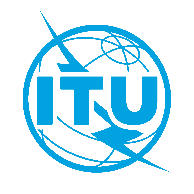 الاتحـاد الدولـي للاتصـالاتمكتب تقييس الاتصالاتجنيف، 27 فبراير 2019المرجع:TSB Collective letter 4/9
SG9/SPإلى:-	إدارات الدول الأعضاء في الاتحاد؛-	أعضاء قطاع تقييس الاتصالات في الاتحاد؛-	المنتسبين إلى لجنة الدراسات 9 لقطاع تقييس الاتصالات؛-	الهيئات الأكاديمية المنضمة إلى الاتحادإلى:-	إدارات الدول الأعضاء في الاتحاد؛-	أعضاء قطاع تقييس الاتصالات في الاتحاد؛-	المنتسبين إلى لجنة الدراسات 9 لقطاع تقييس الاتصالات؛-	الهيئات الأكاديمية المنضمة إلى الاتحادالهاتف:+41 22 730 5858إلى:-	إدارات الدول الأعضاء في الاتحاد؛-	أعضاء قطاع تقييس الاتصالات في الاتحاد؛-	المنتسبين إلى لجنة الدراسات 9 لقطاع تقييس الاتصالات؛-	الهيئات الأكاديمية المنضمة إلى الاتحادالفاكس:+41 22 730 5853إلى:-	إدارات الدول الأعضاء في الاتحاد؛-	أعضاء قطاع تقييس الاتصالات في الاتحاد؛-	المنتسبين إلى لجنة الدراسات 9 لقطاع تقييس الاتصالات؛-	الهيئات الأكاديمية المنضمة إلى الاتحادالبريد الإلكتروني:tsbsg9@itu.intإلى:-	إدارات الدول الأعضاء في الاتحاد؛-	أعضاء قطاع تقييس الاتصالات في الاتحاد؛-	المنتسبين إلى لجنة الدراسات 9 لقطاع تقييس الاتصالات؛-	الهيئات الأكاديمية المنضمة إلى الاتحادالموقع الإلكتروني:http://itu.int/go/tsg09الموضوع:اجتماع لجنة الدراسات 9؛ جنيف، 13-6 يونيو 2019اجتماع لجنة الدراسات 9؛ جنيف، 13-6 يونيو 2019شهران2019-04-06-	تقديم مساهمات أعضاء قطاع تقييس الاتصالات المطلوبة ترجمتهاستة أسابيع2019-04-25-	تقديم طلبات الحصول على مِنح (من خلال نموذج التسجيل الإلكتروني؛ انظر التفاصيل في الملحق A)-	تقديم طلبات توفير الترجمة الشفوية (من خلال نموذج التسجيل الإلكتروني)شهر واحد2019-05-06-	التسجيل المسبق (من خلال نموذج التسجيل الإلكتروني في الصفحة الرئيسية للجنة الدراسات)-	تقديم طلبات الحصول على رسائل دعم طلب التأشيرة (انظر التفاصيل في الملحق A)12 يوماً تقويمياً2019-05-24-	تقديم مساهمات أعضاء قطاع تقييس الاتصالات (من خلال نظام النشر المباشر للوثائق)وتف ضلوا بقبول فائق التقدير والاحترام.(توقيع)تشيساب لي
مدير مكتب تقييس الاتصالات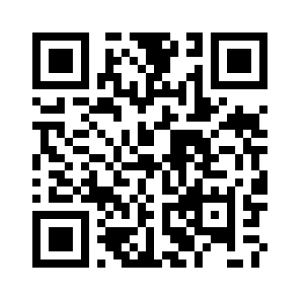 بنود جدول الأعمالبنود جدول الأعمالبنود جدول الأعمال1افتتاح اجتماع لجنة الدراسات 91.1	اعتماد جدول الأعمال2.1	الموافقة على تقارير الاجتماعات السابقة للجنة الدراسات 93.1	الموافقة على الخطة الزمنية للاجتماع4.1	توزيع الوثائق5.1	بيانات الاتصال الواردة6.1	التسهيلات المقدمة والمعلومات المفيدة الخاصة بالاجتماع7.1	مجموعة مواد للترحيب بالأعضاء الجدد2تعليقات حول الأنشطة المرحلية منذ الاجتماع الأخير3تنظيم لجنة الدراسات 91.3	فريق إدارة لجنة الدراسات 92.3	هيكل فرق العمل وإدارتها3.3	مقرِّرو المسائل ومساعدوهم4.3	موظفو الاتصال4المساهمات المقدمة إلى الجلسة العامة الافتتاحية5نتائج اجتماع الفريق الاستشاري لتقييس الاتصالات ذات الصلة بلجنة الدراسات 96تقارير وبيانات الاتصال المقدمة من أفرقة/ورش عمل أخرى7الترويج لعمل لجنة الدراسات 9، تنظيم ورش العمل8الوثائق المخططة من أجل الاعتماد/القبول/التحديد/الموافقة في هذا الاجتماع1.8	الاستفسار بشأن حقوق الملكية الفكرية9ما يستجد من أعمال خلال الجلسة العامة الافتتاحية10الاستفسار بشأن حقوق الملكية الفكرية11اعتماد/قبول/تحديد مشاريع التوصيات والموافقة على الوثائق الأخرى1.11	التوصيات2.11	الإضافات3.11	الورقات التقنية والتقارير4.11	وثائق أخرى12الموافقة على تقارير فرق العمل وتقارير اجتماع الفريق المعني بالمسألة13بيانات الاتصال الصادرة14الموافقة على بدء بنود عمل جديدة15تحديث برنامج عمل لجنة الدراسات 916المسائل الجديدة/المراجعة (إن وجدت)17تعيين المقرِّرين والمقرِّرين المساعدين وموظفي الاتصال الجدد18موعد الاجتماع المقبل للجنة الدراسات 9 ومكان انعقاده19الأنشطة المرحلية المقبلة (اجتماعات فرق العمل وأفرقة المقرِّرين)20أحداث مستقبلية متعلقة بلجنة الدراسات 921ما يستجد من أعمال خلال الجلسة العامة الختامية22اختتام الاجتماعالخميس 6 
يونيوالخميس 6 
يونيوالخميس 6 
يونيوالخميس 6 
يونيوالجمعة 7 
يونيوالجمعة 7 
يونيوالجمعة 7 
يونيوالجمعة 7 
يونيوالسبت 8 يونيوالأحد 9 يونيوالإثنين 10 
يونيوالإثنين 10 
يونيوالإثنين 10 
يونيوالإثنين 10 
يونيوالثلاثاء 11 
يونيوالثلاثاء 11 
يونيوالثلاثاء 11 
يونيوالثلاثاء 11 
يونيوالأربعاء 12 
يونيوالأربعاء 12 
يونيوالأربعاء 12 
يونيوالأربعاء 12 
يونيوالخميس 13 
يونيوالخميس 13 
يونيوالخميس 13 
يونيوالخميس 13 
يونيوالجلسات123412341234123412341234الجلسة العامةXXXXفرق العمل2XXورشة العمل3333المسألة 1/9----------------------------المسألة 2/9----------------------------المسألة 3/9----------------------------المسألة 4/9----------------------------المسألة 5/9----------------------------المسألة 6/9----------------------------المسألة 7/9----------------------------المسألة 8/9----------------------------المسألة 9/9----------------------------المسألة 10/9Xالمنضمون الجدد1الجلسة العامةالجلسات العامة للجنة الدراسات 9فرق العملالجلسات العامة لفرقتي العمل 1/9 و2/9Xيشير إلى جلسة من جلسات الاجتماعيشير إلى فترة الغداء/جلسة مسائية--ستتاح خطة زمنية مفصلة بما في ذلك الجلسات المتعلقة بالمسائل في الصفحة الإلكترونية للجنة الدراسات 9 في شكل الوثيقة SG9-TD5121ستُنظم جلسة توجيه الوافدين الجدد (1330-1230)2أفرقة العمل للجنة الدراسات 93ورشة عمل بشأن "مستقبل التلفزيون في أوروبا" (انظر http://itu.int/go/TSG9)الجلسات العامة للجنة الدراسات وفرقتي العملورشة العملمسائل فرقة العمل 1مسائل فرقة العمل 2مسائل الجلسة العامة